高級中等學校課程輔導諮詢實務操作與問題討論學習單(普高學生版)班級：                           姓名：                  ColleGo實作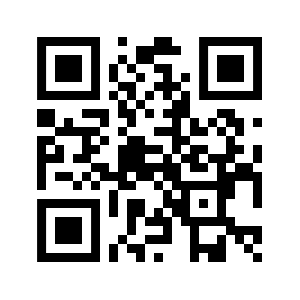 探索ColleGo!掃描QR碼進入網站認識十八學群：請列出十八學群的名稱選擇一個你最有興趣的學群，並列出ColleGo!中提到會重視加深加廣選修的課程名稱請試著列出你可能有興趣的學系如果你希望考上這些科系，你認為高中三年該如何安排你的學習？課程諮詢教師建議：123456789101112131415161718將自己優秀的科目運用ColleGo！的進階適配找出適合學群將自己優秀的科目運用ColleGo！的進階適配找出適合學群將自己優秀的科目運用ColleGo！的進階適配找出適合學群將自己優秀的科目運用ColleGo！的進階適配找出適合學群學群一學群二學群三學群四學群五學群六